TELEVISIONS – CHAÎNE GÉNÉRALISTETEMPS D'INTERVENTION DANS LES JOURNAUX DU 01-03-2023 AU 31-03-2023 Les partis politiques et divers sont présentés par ordre alphabétique. Seuls les partis politiques et divers ayant bénéficié de temps de parole figurent dans ce tableau.
*Ces données mensuelles sont fournies à titre informatif. L'appréciation du respect du pluralisme, qui s'effectue chaîne par chaîne, est réalisée à l'issue de chaque trimestre civil.TF1 France 2 France 3 Canal+ France 5 M6 C8 TMC TFX RMC Découverte RMC Story 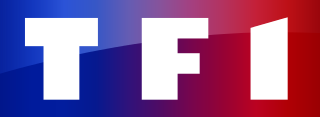 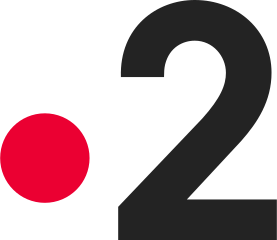 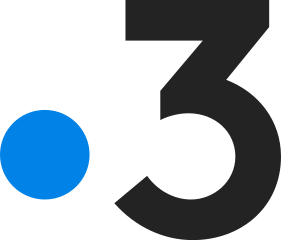 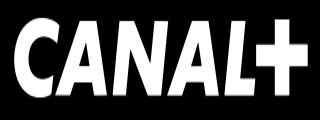 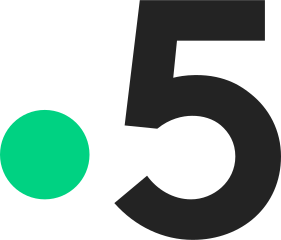 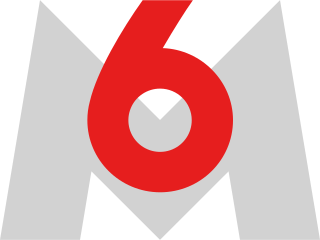 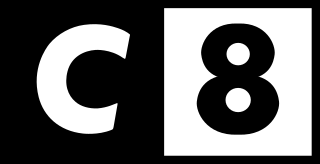 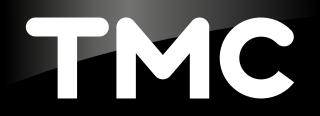 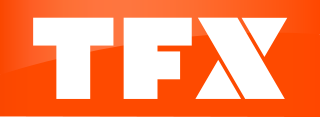 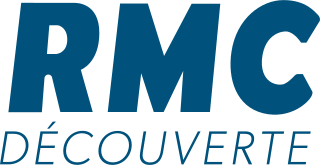 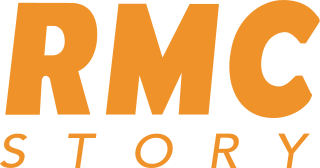 PRESIDENT DE LA REPUBLIQUE00:36:1100:02:3000:02:01--00:01:5800:01:05---00:01:17dont Président de la République - propos qui relèvent du débat politique national00:35:3700:02:2600:01:47--00:01:5800:01:05---00:01:17GOUVERNEMENT00:16:3101:46:2300:11:28--00:03:3900:04:32--00:05:0800:11:06TOTAL EXÉCUTIF00:52:0801:48:4900:13:15--00:05:3700:05:37--00:05:0800:12:23PART DE L'EXÉCUTIF*50,29%24,77%28,90%--22,36%45,17%--29,73%40,38%Agir00:00:13 - 00:00:15 - - - - - - - - Divers Droite00:02:03 00:03:23 00:00:56 - - 00:00:36 - - - - 00:00:43 Divers Gauche00:01:09 00:01:10 00:01:27 - - 00:00:16 - - - - 00:00:32 Europe Ecologie-les Verts00:01:51 00:34:18 00:01:57 - - 00:00:51 00:00:58 - - - 00:00:40 Génération.s00:00:10 - 00:00:22 - - - - - - - - Horizons00:01:34 00:01:11 00:01:43 - - 00:01:19 - - - - 00:01:32 La France insoumise00:07:46 00:03:47 00:02:27 - - 00:02:45 00:00:58 - - - 00:02:12 Les Centristes00:00:11 00:00:11 00:00:56 - - 00:00:33 - - - 00:01:45 00:00:50 Les Républicains00:05:27 00:36:58 00:07:19 - - 00:01:10 00:00:37 - - 00:03:41 00:01:05 Mouvement démocrate00:00:53 00:39:06 00:01:37 - - 00:01:09 - - - 00:02:38 00:00:45 Parti communiste français00:00:56 00:24:44 00:01:14 - - 00:00:44 - - - 00:02:31 00:01:07 Parti socialiste00:02:54 00:48:32 00:02:58 - - 00:01:37 00:03:42 - - 00:01:03 00:02:36 Rassemblement national00:11:37 00:57:32 00:01:53 - - 00:02:43 - - - - 00:00:43 Renaissance00:13:56 01:06:47 00:04:10 - - 00:04:16 00:00:24 - - - 00:04:05 Union des démocrates et indépendants00:00:52 00:01:10 00:01:37 - - 00:00:43 - - - - - Divers Centre- 00:11:31 00:00:21 - - - - - - - - Mouvement de la ruralité- 00:00:13 - - - - - - - - - Cap écologie- - 00:00:13 - - - - - - - - Front de libération nationale kanak et socialiste- - 00:00:16 - - - - - - - - Gauche républicaine et socialiste- - 00:00:02 - - 00:00:07 - - - - - L'Eveil océanien- - 00:00:20 - - - - - - - - Péyi-A- - 00:00:28 - - - - - - - - Territoires de progrès- - 00:00:05 - - - - - - - - Debout la France- - - - - 00:00:19 00:00:10 - - 00:00:30 - Nouveau parti anticapitaliste- - - - - 00:00:22 - - - - - Divers- - - - - - - - - - 00:00:32 Sans étiquette- - - - - - - - - - 00:00:55 TOTAL PARTIS POLITIQUES ET DIVERS00:51:3205:30:3300:32:36--00:19:3000:06:49--00:12:0800:18:17PART DES PARTIS POLITIQUES ET DIVERS*49,71%75,23%71,10%--77,64%54,83%--70,27%59,62%